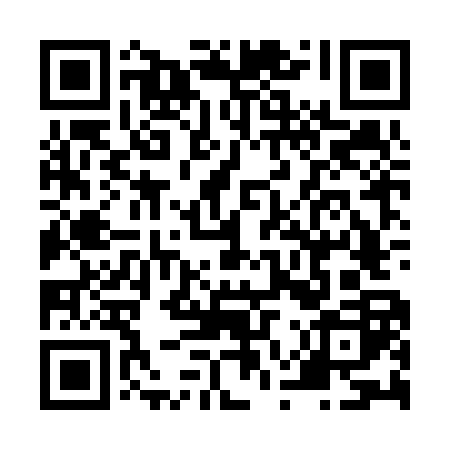 Ramadan times for Traralgon, AustraliaMon 11 Mar 2024 - Wed 10 Apr 2024High Latitude Method: NonePrayer Calculation Method: Muslim World LeagueAsar Calculation Method: ShafiPrayer times provided by https://www.salahtimes.comDateDayFajrSuhurSunriseDhuhrAsrIftarMaghribIsha11Mon5:385:387:081:244:567:397:399:0312Tue5:405:407:091:244:557:377:379:0213Wed5:415:417:101:234:547:367:369:0014Thu5:425:427:111:234:547:347:348:5815Fri5:435:437:121:234:537:337:338:5716Sat5:445:447:131:224:527:317:318:5517Sun5:455:457:141:224:517:307:308:5318Mon5:465:467:151:224:507:287:288:5219Tue5:475:477:161:224:497:277:278:5020Wed5:485:487:171:214:487:257:258:4821Thu5:495:497:181:214:477:247:248:4722Fri5:505:507:191:214:467:227:228:4523Sat5:515:517:201:204:457:217:218:4324Sun5:535:537:211:204:437:197:198:4225Mon5:545:547:211:204:427:187:188:4026Tue5:555:557:221:204:417:167:168:3927Wed5:565:567:231:194:407:147:148:3728Thu5:575:577:241:194:397:137:138:3529Fri5:575:577:251:194:387:117:118:3430Sat5:585:587:261:184:377:107:108:3231Sun5:595:597:271:184:367:087:088:311Mon6:006:007:281:184:357:077:078:292Tue6:016:017:291:174:347:057:058:283Wed6:026:027:301:174:337:047:048:264Thu6:036:037:311:174:327:027:028:255Fri6:046:047:321:174:307:017:018:236Sat6:056:057:331:164:296:596:598:227Sun5:065:066:3412:163:285:585:587:208Mon5:075:076:3412:163:275:565:567:199Tue5:085:086:3512:153:265:555:557:1710Wed5:095:096:3612:153:255:535:537:16